Ещё рекомендации.Можно разучить с детьми считалку.На Луне жил звездочет,Он планетам вел подсчет.Меркурий – раз, Венера – два-с,Три – Земля, четыре – Марс.Пять – Юпитер, шесть – Сатурн,Семь – Уран, восьмой – Нептун,Девять – дальше всех – Плутон.Кто не верит - выйди вон.Посмотреть вместе мультфильм "Смешарики: Пин-код".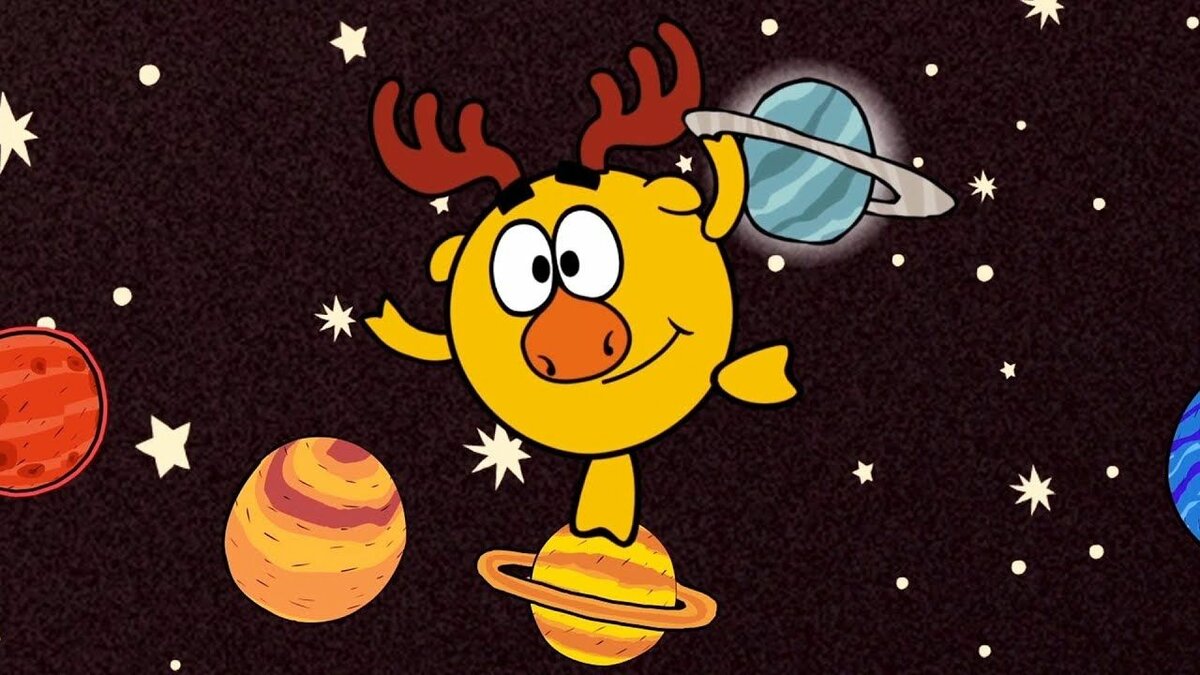 Этот мультсериал отлично объясняет сложные вещи простым, понятным детям языком. Расширяет их кругозор в веселой, игровой форме. Мульт-герои, танцуя и распевая веселые песни, попадая в сложные, порой опасные ситуации, объясняют детям научные открытия, рассказывают об устройстве сложных вещей.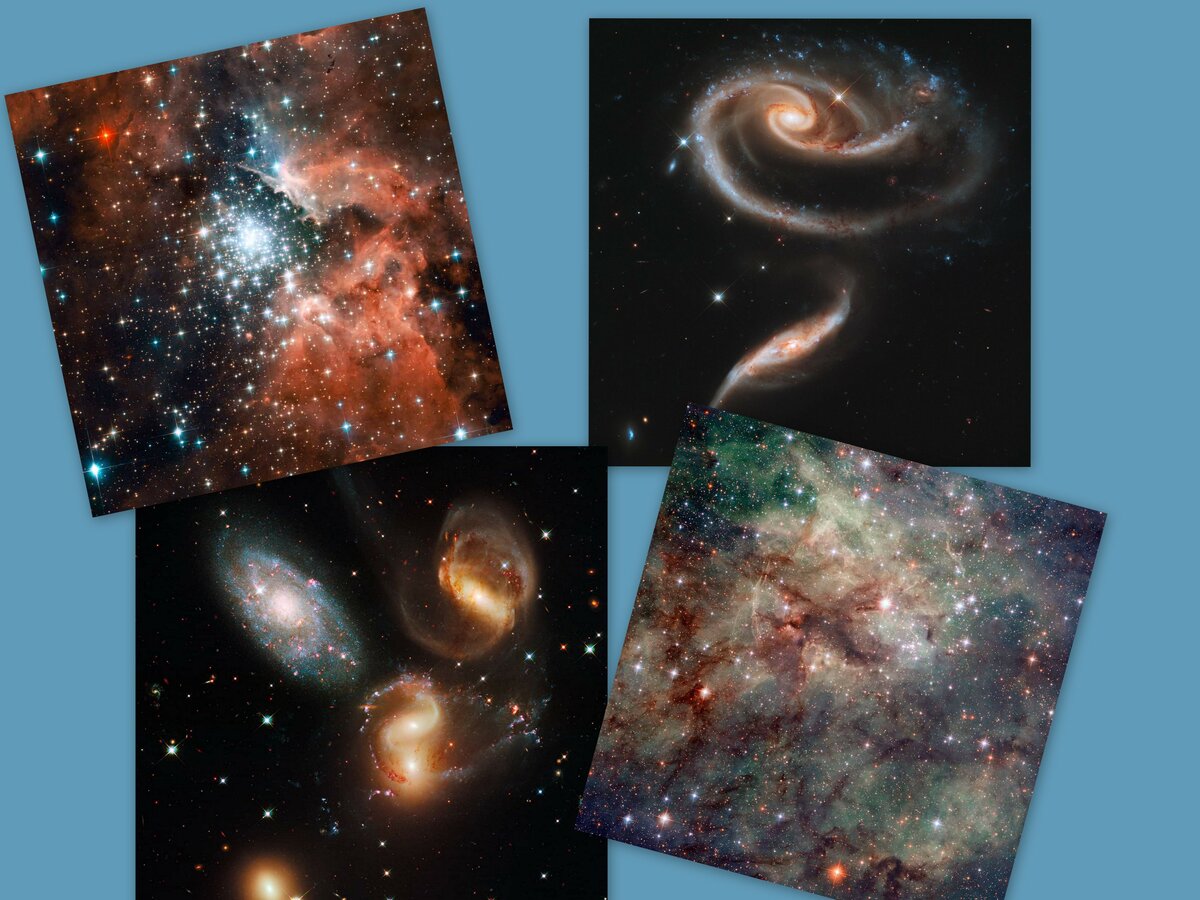 Найдите  вид со спутника. Можно посмотреть, как выглядит наша Земля с Космической станции!